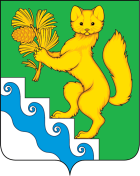 АДМИНИСТРАЦИЯ БОГУЧАНСКОГО РАЙОНАПОСТАНОВЛЕНИЕ23.10.2023                           	     с. Богучаны                                       № 1071-пО внесении изменений в условия концессионного соглашения от 14.10.2022 № 39В соответствии со статьями 10, 13, 42, 43 Федерального закона от 21.07.2005 г. № 115-ФЗ «О концессионных соглашениях», разделом 13 концессионного соглашения от 14.10.2022 г. № 39 (далее – Концессионное соглашение), руководствуясь ст. 43,47 Устава Богучанского районаПОСТАНОВЛЯЮ:Внести в Концессионное соглашение следующие изменения:изложить п. 6.2. Концессионного соглашения в новой редакции:«Концессионер обязан поддерживать объект Соглашения и иное имущество в исправном состоянии, нести расходы на содержание, производить за свой счет текущий ремонт, а также капитальный ремонт в соответствии с Приложением № 12 к настоящему Соглашению».1.2. Раздел 20 Концессионного соглашения дополнить Приложением № 12 «Капитальный ремонт объектов теплоснабжения Богучанского района» в редакции Приложения № 1 к настоящему постановлению.2. Контроль за исполнением настоящего постановления оставляю за собой.3. Постановление вступает в силу со дня, следующего за днём опубликования в Официальном вестнике Богучанского района.Капитальный ремонт объектов теплоснабжения Богучанского районаПриложение № 1 к постановлению администрации Богучанского района от 23.10.2023 № 1071-пПриложение № 12 к концессионному  соглашению в отношении объектов теплоснабжения Богучанского района Красноярского края№ 39 от «14» октября 2022 г. № п/пНаименование МестонахождениеНаименование работ/год выполнения 2024 2024 2024 20241Котельная № 34 ТаежныйКрасноярский край, Богучанский район, 
п. Таежный, ул. Чапаева,5, зд.2Капитальный ремонт котельного агрегата 2025 2025 2025 20252Котельная № 6 БогучаныКрасноярский край, Богучанский район, 
с.Богучаны, ул.Ленина, 140 "а", здание 3Капитальный ремонт котельной в части замены котельного агрегата3Котельная № 7 БогучаныКрасноярский край, Богучанский р-н, 
с. Богучаны, ул. Киселева, 12 А, 1Капитальный ремонт котельной в части замены котельного агрегата4Котельная № 11 БогучаныКрасноярский край, р-н. Богучанский, 
с. Богучаны, ул. Набережная, д. 6Капитальный ремонт котельной в части замены дымовой трубы 2026 2026 2026 20265Котельная № 8 БогучаныКрасноярский край, Богучанский район, 
с. Богучаны, ул. Октябрьская, 111 А, 1Капитальный ремонт котельной в части замены котельного агрегата6Котельная № 9 БогучаныКрасноярский край, Богучанский р-н, 
с. Богучаны, пер. Больничный, д. 1АКапитальный ремонт котельной в части замены котельного агрегата7Котельная № 9 БогучаныКрасноярский край, Богучанский р-н, 
с. Богучаны, пер. Больничный, д. 1АКапитальный ремонт здания котельной 2027 2027 2027 20278Котельная № 10 БогучаныКрасноярский край, Богучанский район, 
с. Богучаны, ул. Аэровокзальная, 30 АКапитальный ремонт котельной в части замены двух котельных агрегатов9Котельная № 10 БогучаныКрасноярский край, Богучанский район, 
с. Богучаны, ул. Аэровокзальная, 30 АКапитальный ремонт здания котельной10Котельная № 40 ЧуноярКрасноярский край, Богучанский р-н, п. Чунояр, ул. Северная, д. 27БКапитальный ремонт котельной в части замены двух котельных агрегатов 2028 2028 2028 202811Котельная № 11 БогучаныКрасноярский край, р-н. Богучанский, 
с. Богучаны, ул. Набережная, д. 6Капитальный ремонт котельной в части замены двух котельных агрегатов12Котельная № 44 ЧуноярКрасноярский край, Богучанский район, 
с. Чунояр, ул. Набережная, 2Г, зд. 5, пом. 2Капитальный ремонт котельной в части замены двух котельных агрегатов 2029 2029 2029 202913Котельная № 18 ПинчугаКрасноярский край, Богучанский р-н, 
п. Пинчуга, ул. Набережная, д. 6БКапитальный ремонт котельной в части замены котельного агрегата14Котельная № 19 ПинчугаКрасноярский край, Богучанский район, 
пос. Пинчуга, ул. Ленина, 63 "а"Капитальный ремонт котельной в части замены дымовой трубы203020302030203015Котельная № 45 Осиновый мысКрасноярский край, р-н Богучанский, 
п. Осиновый Мыс, ул Комарова, д 1ВКапитальный ремонт котельной в части замены дымовой трубы16Котельная № 39 НовохайскийКрасноярский край, 
Богучанский р-н, п. Новохайский, 
ул. Школьная, д. 14Капитальный ремонт котельной в части замены дымовой трубы17Котельная № 40 ЧуноярКрасноярский край, Богучанский р-н, с. Чунояр, ул. Северная, д. 27БКапитальный ремонт здания котельной 2031 2031 2031 203118Котельная № 31 Невонка Красноярский край, р-н Богучанский, 
п Невонка, ул Механизаторов, д 21Капитальный ремонт котельной в части замены котельного агрегата19Котельная № 12 БогучаныКрасноярский край, Богучанский район, 
с.Богучаны, ул.Космонавтов, 4 кКапитальный ремонт котельной в части замены трех котельных агрегатов 2032 2032 2032 203220Котельная № 9 БогучаныКрасноярский край, Богучанский р-н, 
с. Богучаны, пер. Больничный, д. 1АКапитальный ремонт котельной в части замены котельного агрегата21Котельная № 8 БогучаныКрасноярский край,  Богучанский район, 
с. Богучаны,  ул. Октябрьская, 111 "А", зд. 1Капитальный ремонт котельной в части замены котельного агрегата22Котельная № 10 БогучаныКрасноярский край, Богучанский район, 
с. Богучаны, ул. Аэровокзальная, 30 АКапитальный ремонт котельной в части замены котельного агрегата23Котельная № 40 ЧуноярКрасноярский край, Богучанский р-н, 
с. Чунояр, ул. Северная, д. 27БКапитальный ремонт котельной в части замены котельного агрегата 2033 2033 2033 203324Котельная № 18 ПинчугаКрасноярский край, Богучанский р-н, п. Пинчуга, ул. Набережная, д. 6БКапитальный ремонт котельной в части замены дымовой трубы25Котельная № 13 БогучаныКрасноярский край, Богучанский р-н, 
с. Богучаны, А.Толстых пер., 2Капитальный ремонт котельной в части замены двух дымовых труб 2034 2034 2034 203426Котельная № 31 Невонка Красноярский край, р-н Богучанский, 
п Невонка, ул Механизаторов, д 21Капитальный ремонт котельной в части замены дымовой трубы27Котельная № 49 ТакучетКрасноярский край, Богучанский р-н, 
п. Такучет, ул. Студенческая, д. 13АКапитальный ремонт котельной в части замены дымовой трубы28Котельная № 7 БогучаныКрасноярский край, Богучанский р-н, 
с. Богучаны, ул. Киселева, 12 А, 1Капитальный ремонт котельной в части замены котельного агрегата 2035 2035 2035 203529Котельная № 40 ЧуноярКрасноярский край, Богучанский р-н, 
с. Чунояр, ул. Северная, д. 27БКапитальный ремонт котельной в части замены дымовой трубы30Котельная № 47 Осиновый мысКрасноярский край, Богучанский р-н,
п. Осиновый Мыс, ул. Советская, д. 1БКапитальный ремонт котельной в части замены дымовой трубы31Котельная № 44 ЧуноярКрасноярский край, Богучанский район, 
с. Чунояр, ул. Набережная, 2Г, зд. 5, пом. 2Капитальный ремонт котельной в части замены дымовой трубы 2036 2036 2036 203632Котельная № 11 БогучаныКрасноярский край, р-н. Богучанский, 
с. Богучаны,  ул. Набережная, д. 6Капитальный ремонт здания котельной33Котельная № 34 ТаежныйКрасноярский край, Богучанский район, 
п. Таежный, ул. Чапаева,5, зд.2Капитальный ремонт котельного агрегата котельной 2037 2037 2037 203734Котельная № 11 БогучаныКрасноярский край, р-н. Богучанский, 
с. Богучаны, ул. Набережная, д. 6Капитальный ремонт котельной в части установки ограждений территории 35Котельная № 39 НовохайскийКрасноярский край, Богучанский р-н,
п. Новохайский, ул. Школьная, д. 14Капитальный ремонт котельной в части установки ограждений территории36Котельная № 40 ЧуноярКрасноярский край, Богучанский р-н, 
с. Чунояр, ул. Северная, д. 27БКапитальный ремонт котельной в части установки ограждений территории37Котельная № 45 Осиновый мысКрасноярский край, р-н Богучанский, 
п. Осиновый Мыс, ул Комарова, д 1ВКапитальный ремонт котельной в части установки ограждений территории 38Котельная № 47 Осиновый мысКрасноярский край, Богучанский р-н,
п. Осиновый Мыс, ул. Советская, д. 1БКапитальный ремонт котельной в части установки ограждений территории 39Котельная № 48 Такучет Красноярский край, Богучанский р-н, 
п. Такучет, ул. 1 Мая, № 1аКапитальный ремонт котельной в части установки ограждений территории40Котельная № 49 ТакучетКрасноярский край, Богучанский р-н, п. Такучет, ул. Студенческая, д. 13АКапитальный ремонт котельной в части установки ограждений территории 41Котельная № 31 Невонка Красноярский край, р-н Богучанский, 
п Невонка, ул Механизаторов, д 21Капитальный ремонт котельной в части установки ограждений территорииГлава Богучанского района___________ /А.С. Медведев/М.П.Заместитель генерального директора - директор по развитию АО «КрасЭКо»________________ /А.С. Баранчук/М.П.Первый заместитель Губернатора Красноярского края – председатель Правительства Красноярского края _________/С.В. Верещагин/М.П.